Министерство образования и науки Республики БашкортостанРегиональный центр развития движения «Абилимпикс»VI Региональный отборочный этап чемпионата по профессиональному мастерству инвалидов и лиц с ограниченными возможностями здоровья «Абилимпикс»Конкурсное заданиеКомпетенция «Кондитерское дело»Категория «Студенты»СодержаниеОписание компетенции. 1.1.Актуальность компетенции.Кондитеры – опытные мастера кулинарного искусства. Производство изысканных сладостей требует высокого уровня знаний и практического мастерства. Кондитер – это высококвалифицированный профессионал, который производит большой ассортимент сложных изделий. Кондитер должен уметь изготовить разные виды кондитерских изделий, таких как: шоколадные изделия ручной работы, конфеты и птифуры для подачи в отелях и ресторанах или для продажи в специализированных магазинах. Они так же могут создавать различные украшения из сахара, карамели, пастилажа, льда, марципана, или других декоративных материалов и ингредиентов. Кондитеры могут специализироваться на изготовлении композиций, тематических тортов для специальных событий. Высокие требования к знаниям и умениям специалистов. Кондитеры должны годами тренироваться, чтобы делать свою работу на высоком уровне. Они должны быть профессиональны в большом спектре специальных техник для того, чтобы производить и украшать кондитерские изделия и десерты. Художественные и гастрономические способности необходимы так же, как способность к эффективной и экономичной работе для достижения невероятных результатов за определенное время и по фиксированной стоимости. В некоторых случаях кондитер должен уметь работать напрямую с клиентами, поэтому коммуникабельность и хорошие торговые умения необходимы так же, как способность к обсуждению нужд клиентов. Инициатива приветствуется. Некоторые специалисты-кондитеры могут открыть собственный бизнес, работая напрямую с клиентами.Ссылка на образовательный и/или профессиональный стандарт.Требования к квалификации.Требования	к	квалификации	участника	отражают	квалификационные характеристики ФГОС, ФГОС ТОП-50 и профессиональных стандартов:ФГОС СПО по профессии 19.01.17 Повар, кондитер; ФГОС СПО по профессии 43.01.09 Повар, кондитер;ФГОС СПО по специальности 43.02.15 «Поварское и кондитерское дело»; Профессиональный стандарт Кондитер (утв. приказом Министерства труда и социальной защиты РФ от 7 сентября 2015 г. N 597н).Конкурсное задание.Краткое описание задания.Конкурсные задания для всех категорий участников включают два модуля.Оба модуля выполняются в один день. Общее время работы 4 часа.За день до начала соревнований участники будут знать номера рабочих мест согласно жеребьевке. У них будет возможность ознакомиться с рабочими местами и оборудованием, получить общую информацию, протестировать оборудование.В день соревнований частник в течение одного часа подготавливает свое рабочее место, инвентарь, проходит инструктаж по безопасности труда.Участнику необходимо иметь простое портфолио с технологическими картами изделий, которые он собираются готовить.Изделия модуля – 2 должны соответствовать теме «Русские народные сказки». Фото фигурки для Модуля – 2 будет представлено в день соревнований (образец фигурок см. в приложении 1).Студенту:Модули и время сведены в таблицу.Задания выполняются в указанной последовательности, с учетом отведенного времени. Участники планируют работу самостоятельно.Разрешается использовать пищевые красители, золото и серебро. Перчатки, красители, кондитерские мешки с насадками, инструменты для моделирования, мелкий инвентарь, не включенный в перечень, участник привозит самостоятельно.Общее время выполнения конкурсного задания 2 часа, без учета времени для развешивания сырья, подготовки инвентаря, посуды.МОДУЛЬ 1 – Кондитерские изделия.Приготовить бисквитное пирожное «Буше» с кремом, глазированное.Масса изделия 65 г. Количество: 10 штук. Один вариант оформления.Бисквитный полуфабрикат буше. Допускается адаптировать предложенную рецептуру, используя продукты из дополнительного перечня.Крем сливочный или сливочно-сырный (на выбор участника). Допускается адаптировать предложенную рецептуру крема, используя продукты из дополнительного перечня. Отделка верхней поверхности: ганаш и декор.Обязательный компонент – ганаш.Декор на выбор участника, в том числе из продуктов дополнительного перечня. Для глазирования участник готовит ганаш из темной глазури и (или) белой глазури. Глазируется верхняя поверхность изделия. Технологию глазирования выбирает участник.Время выполнения модуля 2 часа, без учета времени для подготовки рабочего места, инвентаря, посуды и т.п.Участник может адаптировать предложенные рецептуры, используя продукты из предложенного перечня, не превышая указанного веса продукта.В 30% изменений входит: замена крема сливочно-творожного на крем сливочный. Структура и описание конкурсного задания.Последовательность выполнения задания.«Студенты»Модуль 1 – Кондитерские изделия.Согласно рецептуре проверить наличие продуктов и подготовить рабочее место.Подготовить продукты (сырье) для замеса теста.Замесить бисквитное тесто: отделить яичные белки от желтков. Яичные желтки соединить с сахаром и взбить до увеличения объема в 2,5 – 3 раза. Одновременно взбить яичные белки до увеличения объема в 5-6 раз и до устойчивой пены вначале медленно, затем постепенно темп взбивания увеличивается; в конце добавить лимонную кислоту для укрепления структуры белка.К взбитым желткам добавить ¼ взбитых белков, слегка перемешать, добавить муку, ванилин, снова перемешать, ввести остальные взбитые белки и еще раз перемешать до получения однородного теста.Готовое тесто переложить в кондитерский мешок с гладкой трубочкой и отсадить заготовки круглой формы на листы, выстланные бумагой.Выпекают при температуре 190-200 0С около 8-15 минут.Взбить крем.Крем сливочный.Сливочное масло разрезать на куски, взбивать 5-7 минут. Сахарную пудру предварительно соединить со сгущенным молоком и постепенно добавить во взбиваемое масло. Взбивать 7-10 минут. В конце взбивания добавить ванилин.Приготовить ганаш из шоколадной глазури и сливок.Сливки и глазурь соединить, подогреть при непрерывном помешивании до полного растворения глазури и получения однородной массы.После охлаждения одну заготовку смочить сиропом.Заглазировать одну бисквитную заготовку.Заготовки склеить попарно кремом.Поверхность изделия украсить.Оформленные пирожные подать на 2-х тарелках круглой формы по 5 штук как показано на рис.1: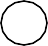 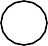 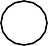 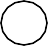 Рис. 1 - Размещение пирожных на тарелкахТарелки предоставляются Организатором. Последовательность выполнения операций может быть изменена участником. Время выполнения задания 1-модуля 2 часа.Критерии оценки выполнения задания.Критерии оценивания одинаковые для всех категорий участников.Перечень	используемого  оборудования,	инструментов	и	расходных материалов для студентов.Схемы оснащения рабочих мест с учетом основных нозологий.Минимальные требования к оснащению рабочих мест с учетом основных нозологий.Организация рабочих мест одинакова для всех нозологий.По предварительной заявке, согласно медицинским показаниям участника, ширина прохода между рабочими местами может быть увеличена до 2м.Графическое	изображение	рабочих	мест	с	учетом	основных нозологий.Организация рабочих мест одинакова для всех нозологий.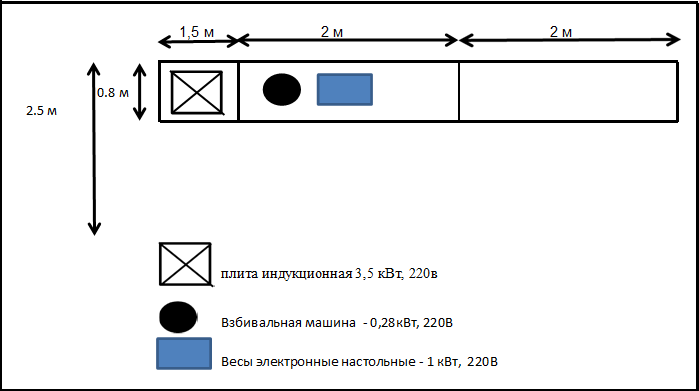 Схема застройки соревновательной площадки одинакова для всех категорий участников.Застройка	осуществляется	на	группу	участников.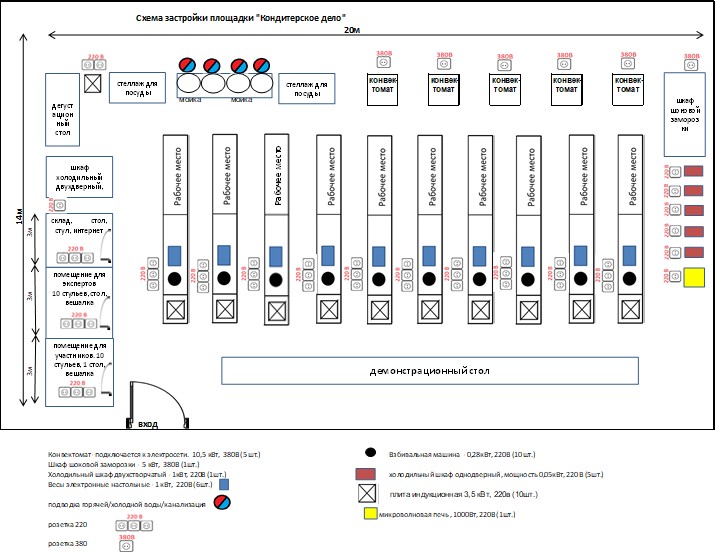 Требования охраны труда и техники безопасностиОбщие требования безопасностиНа кондитера могут воздействовать опасные и вредные производственные факторы (подвижные части механического оборудования, повышенная температура поверхностей оборудования, изделий; повышенная температура воздуха рабочей зоны; пониженная влажность воздуха; повышенная или пониженная подвижность воздуха; повышенное значение напряжения в электрической цепи; повышенный уровень инфракрасной радиации; острые кромки, заусенцы и неровности поверхностей оборудования, инвентаря; вредные вещества в воздухе рабочей зоны; физические перегрузки).Кондитер извещает своего непосредственного руководителя, в данном случае эксперта, о любой ситуации, угрожающей жизни и здоровью людей, о каждом несчастном случае, происшедшем на производстве, об ухудшении состояния своего здоровья, в том числе о проявлении признаков острого заболевания.Кондитеру следует:оставлять верхнюю одежду, обувь, головной убор, личные вещи в гардеробной;перед началом работы мыть руки с мылом, надевать чистую санитарную одежду, подбирать волосы под колпак;работать в чистой санитарной одежде, менять ее по мере загрязнения;после посещения туалета мыть руки с мылом;при изготовлении кондитерских изделий снимать ювелирные украшения, коротко стричь ногти;не снимать пробы пальцами.Требования безопасности перед началом работыЗастегнуть одетую санитарную одежду на все пуговицы (завязать завязки), не допуская свисающих концов одежды.Не закалывать одежду булавками, иголками, не держать в карманах одежды острые, бьющиеся предметы.Проверить оснащенность рабочего места необходимым для работы оборудованием, инвентарем, приспособлениями и инструментом.Подготовить рабочее место для безопасной работы:обеспечить наличие свободных проходов;проверить устойчивость производственного стола, стеллажа, прочность крепления оборудования к фундаментам и подставкам;надежно установить (закрепить) передвижное (переносное) оборудование и инвентарь на рабочем столе;удобно и устойчиво разместить запасы сырья, продуктов, инструмент, приспособления в соответствии с частотой использования и расходования;проверить внешним осмотром:достаточность освещения рабочей поверхности;отсутствие свисающих и оголенных концов электропроводки;надежность закрытия всех токоведущих и пусковых устройств оборудования;наличие и надежность заземляющих соединений (отсутствие обрывов, прочность контакта между металлическими нетоковедущими частями оборудования и заземляющим проводом);отсутствие посторонних предметов внутри и вокруг оборудования;наличие и исправность приборов безопасности, регулирования и автоматики;состояние полов (отсутствие выбоин, неровностей, скользкости);отсутствие выбоин, трещин и других неровностей на рабочих поверхностях производственных столов;исправность применяемого инвентаря, приспособлений и инструмента (поверхность спецтары, разделочных досок, ручки лопаток и т.п. должны быть чистыми, гладкими, без сколов, трещин и заусениц; рукоятки ножей должны быть плотно насаженными, нескользкими и удобными для захвата, имеющими необходимый упор для пальцев руки, не деформирующимися от воздействия горячей воды; полотна ножей должно быть гладкими, отполированными, без вмятин и трещин).Произвести необходимую сборку оборудования, правильно установить и надежно закрепить съемные детали и механизмы.Проверить работу механического оборудования, пускорегулирующей аппаратуры на холостом ходу.Обо всех обнаруженных неисправностях оборудования, инвентаря, электропроводки и других неполадках сообщить своему непосредственному руководителю (эксперту) и приступить к работе только после их устранения.При эксплуатации блендера, взбивальных машин, электрических жарочных и пекарных шкафов, пароконвектоматов, индукционных плит, холодильного оборудования соблюдать требования безопасности, изложенные в настоящих Типовых инструкциях по охране труда.Требования безопасности во время работыВыполнять только ту работу, по которой прошел обучение, инструктаж по охране труда и к которой допущен работником, ответственным за безопасное выполнение работ.Применять необходимые для безопасной работы исправное оборудование, инструмент, приспособления; использовать их только для тех работ, для которых они предназначены.Соблюдать правила перемещения в помещении и на территории организации, пользоваться только установленными проходами.Содержать рабочее место в чистоте, своевременно убирать с пола рассыпанные (разлитые) продукты, жиры и др.Не загромождать рабочее место, проходы к нему, проходы к пультам управления, рубильникам, пути эвакуации и другие проходы порожней тарой, инвентарем, излишними запасами продуктов.Использовать средства защиты рук при соприкосновении с горячими поверхностями инвентаря и кухонной посуды (ручки кастрюль, противни и др.).Вентили, краны на трубопроводах открывать медленно, без рывков и больших усилий. Не применять для этих целей посторонние предметы.При работе с ножом соблюдать осторожность, беречь руки от порезов. Не ходить и с ножом в руках.Переносить продукты, сырье только в исправной таре. Не загружать тару более номинальной массы брутто.Не использовать для сидения случайные предметы (ящики, коробки и т.п.), оборудование.Во	время	работы	с	использованием	электромеханического оборудования:соблюдать требования безопасности, изложенные в эксплуатационной документации заводов - изготовителей оборудования;использовать оборудование только для тех работ, которые предусмотрены инструкцией по его эксплуатации;включать и выключать оборудование сухими руками и только при помощи кнопок "пуск" и "стоп";снимать и устанавливать сменные части оборудования осторожно, без больших усилий и рывков при полной остановке двигателя;надежно закреплять сменные исполнительные механизмы, рабочие органы, инструмент;загрузку оборудования продуктом производить через загрузочное устройство равномерно, при включенном электродвигателе, если иное не предусмотрено руководством по эксплуатации завода - изготовителя;соблюдать нормы загрузки оборудования;проталкивать	продукты	в	загрузочное	устройство	специальным приспособлением (толкателем, пестиком и т.п.);удалять остатки продукта, очищать рабочие органы оборудования при помощи деревянных лопаток, скребков и т.п.При использовании электромеханического оборудования:не работать со снятыми с оборудования заградительными и предохранительными устройствами, с открытыми дверками, крышками, кожухами;не снимать и не устанавливать ограждения во время работы оборудования;не превышать допустимые скорости работы;не извлекать руками застрявший продукт;не эксплуатировать оборудование без загрузочного устройства (чаши, воронки, бункера и т.п.);не переносить (передвигать) включенное в электрическую сеть нестационарное оборудование;не оставлять без надзора работающее оборудование, не допускать к его эксплуатации необученных и посторонних лиц; не складывать на оборудование инструмент, продукцию;осматривать, регулировать, устранять возникшую неисправность оборудования, устанавливать (снимать) исполнительные механизмы, извлекать застрявший продукт, очищать использованное оборудование только после того, как оно остановлено с помощью кнопки «стоп» и после полной остановки вращающихся частей, имеющих опасный инерционный ход.Для предотвращения неблагоприятного влияния инфракрасного излучения на организм максимально заполнять посудой рабочую поверхность плит, своевременно выключать пароконвектомат, секции электроплит или переключать их на меньшую мощность.Для предотвращения попадания в воздух производственных помещений вредных веществ:соблюдать технологические процессы приготовления кондитерских изделий;Не использовать для выпечки формы и листы с нагаром.Очистку подовых листов от остатков продуктов, уборку полок, стеллажей выполнять с помощью щеток, специальных лопаток.Снимать с плиты и переносить кастрюли в рукавицах. При этом крышка должна быть снята, а объем заполнен не более чем на три четверти.При приготовлении моющих и дезинфицирующих растворов:применять только разрешенные органами здравоохранения моющие и дезинфицирующие средства;не превышать установленную концентрацию и температуру моющих растворов (выше 50 °C);не допускать распыления моющих и дезинфицирующих средств, попадания их растворов на кожу и слизистые оболочки.Соблюдать	осторожность	при	работе	с	эссенциями,	моющим	и дезинфицирующим растворами, не допускать их разбрызгивания.Требования безопасности в аварийной ситуацииПри возникновении поломки оборудования, угрожающей аварией на рабочем месте или в цехе: прекратить его эксплуатацию, а также подачу к нему электроэнергии, воды, сырья, продукта и т.п.; доложить о принятых мерах непосредственному руководителю (эксперту, лицу, ответственному за безопасную эксплуатацию оборудования) и действовать в соответствии с полученными указаниями.В аварийной обстановке: оповестить об опасности окружающих людей; доложить непосредственному руководителю (эксперту) о случившемся и действовать в соответствии с планом ликвидации аварий.Если в процессе работы произошло загрязнение рабочего места жирами или просыпанными порошкообразными веществами (мукой, крахмалом и т.п.), прекратить работу до удаления загрязняющих веществ.Пролитый на полу жир удалить с помощью ветоши или других жиропоглощающих материалов. Загрязненное место промыть нагретым раствором кальцинированной соды и вытереть насухо.В случае возгорания жира не заливать его водой, а прекратить нагрев и накрыть крышкой или другим предметом (плотной тканью), препятствующим доступ воздуха в зону горения.Пострадавшему при травмировании, отравлении и внезапном заболевании должна быть оказана первая (доврачебная) помощь и, при необходимости, организована его доставка в учреждение здравоохранения.Требования безопасности по окончании работыВыключить и надежно обесточить оборудование при помощи рубильника или устройства, его заменяющего и предотвращающего случайный пуск.Произвести разборку, чистку и мойку оборудования: механического - после остановки движущихся частей с инерционным ходом, теплового - после полного остывания нагретых поверхностей.Не производить уборку мусора, отходов непосредственно руками, использовать для этой цели щетки, совки и другие приспособления.Не охлаждать нагретую поверхность пароконвектомата, плиты и другого теплового оборудования водой.Одобрено на заседанииРегионального центра развитиядвижения «Абилимпикс»Руководитель РЦРДА_______/_________________«_____»____________2020 г.УтверждаюГлавный экспертпо компетенции «Кондитерское дело»_______/_________________«_____»____________2020 г.СтудентыФГОС СПО по профессии 19.01.17 Повар, кондитерФГОС СПО по профессии 43.01.09 Повар, кондитерФГОС СПО по специальности 43.02.15 “Поварское и кондитерское дело”СтудентыСтудент должен знать и понимать:Основные принципы сочетания ингредиентов	для	получения оптимальных результатов и устранения недостатков в случае непредвиденных результатов;Вкусовые и цветовые сочетания; Принципы сочетания текстур; Принципы оформления пирожных; Важность минимизации отходовСтудент	должен	владетьпрофессиональными компетенциями:Осуществлять разработку, адаптацию рецептур кондитерских изделий, в том числе	авторских,	брендовых, региональных с учетом потребностей различных категорий  потребителей, видов и форм обслуживания.Организовывать подготовку рабочих мест, оборудования, сырья, материалов для приготовления кондитерских изделий в соответствии с инструкциями и регламентамиКонтролировать	соблюдение требований к сырью при производстве кондитерских изделий.Готовить и использовать в оформлении простые и основные отделочные полуфабрикаты.Осуществлять приготовление, творческое оформление и подготовку к реализациихолодных     и     горячих	десертов, кондитерских изделий, пирожных и тортов сложного ассортимента с учетом потребностей различных категорий потребителей, видов и форм обслуживания.Организовывать и осуществлять технологический процесс производства кондитерских изделий.Обеспечивать	эксплуатацию технологического оборудования при производстве кондитерских изделий.№ п\пНаименование модуляВремя на выполнение11 – Кондитерские изделия2Наименование категорииНаименование	и описание модуляДеньВремяРезультатСтудентМодуль	1	–Кондитерские изделия.Приготовить пирожное «Буше» с кремом, глазированное1 день2 часа«Буше» с кремом сливочным или сливочно- творожным.Масса изделия – 65г. Количество - 10 шт. Пирожное состоит из двух заготовок круглой формы из бисквита,		приготовленного холодным способом (буше). Одна заготовка промочена сиропом. Заготовки склеены кремом	сливочным Верхняя часть заглазирована ганашем и украшена.Изделия	идентичны	по внешнему виду и массе.№ п\ пКритерии оценкиАспектыОписания аспектаМодуль 1Модуль 1Модуль 2Модуль 2РаботаПрезентацияРаботаПрезентацияМаксимальный балл1Объективная оценкаОрганизация	и управлениеработойОценивается		умение адаптироваться	в		новыхусловиях труда112Соблюдение требованийсанитарии	и гигиеныОценивается наличие форменной одежды,	отвечающейсанитарным	требованиям;выполнение	правил персональной гигиены и санитарии, санитарии рабочего места113Содействие сохранению окружающей среды,ресурсосбережениеОценивается расточительность, отсутствие брака/ при наличии брака или большого кол-ва отходов, либо оставшегося невостребованного сырья - нольбаллов114Контроль времени подачиОценивается	соблюдение времени подачи / интервал подачи готовых изделий +,-5 минут. После окончания корректного времени подачи теряется по 0,2 балла за каждую минуту. При задержке подачи более 5 минут блюдо считаетсяне представленным и не оценивается115Наличиеобязательных ингредиентов, п/ф, техникОценивается	наличие обязательных ингредиентов, п/ф,техник116Соблюдениезаданию	веса, количестваизделийОценивается соответствие массы изделий и их количества заданию	/	допустимое отклонение массы пирожных +,- 5г. Допустимая погрешность веса десерта +,- 5г. Разница весаизделий из мастики не более 5г.227ИдентичностьОценивается похожесть изделий по	форме,	размеру,	цвету,отделке348Правильность подачиОценивается чистота тарелки, соответствие	расположения изделий на тарелке/подставкедля презентации заданию1138399СубъективнаяоценкаПланирование	и ведение	рабочегопроцессаОценивается	эффективность планирования	и	контрольрабочего процесса3310Подготовка сырьяОценивается	навык	базовойобработки сырья3211Приготовление полуфабрикатовОценивается умение следовать рецептурам, адаптируя их по мере необходимости, умение смешивать ингредиенты для достижения	требуемогорезультата312Профессиональные навыкиОценивается навык владения кондитерским мешком, навык окрашивания мастики, крема, навык порционирования, навыкглазирования12313Соблюдение норм охраны трудаОценивается навык безопасного использования	инвентаря, оборудования при подготовке, проведении,	окончаниитехнологического процесса3314КачествоОценивается гармоничность и сочетаемость элементов отделки, отсутствие	дефектов	в соответствии с индустриальнымитребованиями, пригодность к реализации4315Визуальное впечатлениеОценивается цветовое сочетание и баланс цвета, соответствиеобъема, формы, пропорций4316Стиль	икреативностьОценивается	формирование личного стиля в оформлениикондитерских	изделий, художественность отделки6417ТекстураОценивается отсутствие следов непромеса в выпеченном п/ф, качество	текстур,	ихсочетаемость в готовом изделии.418ФормаОценивается правильность форм, наличие	изломов	и	вмятин,трещин4419Вкус, цвет, запахОценивается вкус, цвет, запахкаждого компонента в готовом изделии и общая комбинация624281114ИТОГО10063633737ОБОРУДОВАНИЕ НА 1-ГО УЧАСТНИКАОБОРУДОВАНИЕ НА 1-ГО УЧАСТНИКАОБОРУДОВАНИЕ НА 1-ГО УЧАСТНИКАОБОРУДОВАНИЕ НА 1-ГО УЧАСТНИКАОБОРУДОВАНИЕ НА 1-ГО УЧАСТНИКАОБОРУДОВАНИЕ НА 1-ГО УЧАСТНИКА№ п/п№ п/пНаименованиеТех. характеристики оборудования, инструментов и ссылка на сайт производителя,поставщикаЕд. изм.Кол-во11Стол производств. На усмотрение организаторашт.322Печь конвекционная UNOX XEBC-06EU-EIR ,  напр380В, мощность 6,5кВтhttp://www.kbfastfood.ru/catalog/item-4166.htmlЛибо аналог с равными, либо более высокими техническими и функциональными характеристикамишт.1/233Шкаф расстоечный UNOX XEBPC-08EU-CЛибо аналог с равными, либо более высокими техническими и функциональными характеристикамишт.1/244Противень алюминиевый  UNOX 600X400 без перфорацииhttp://www.kbfastfood.ru/catalog/item-4166.htmlшт.155Весы для простого взвешивания настольные электронные CAS AD- 5http://www.altekpro.ru/catalog/vesy/vesy-elektronnye-porcionnye-cas-sw-5w-odin-displey/Либо аналог с равными, либо более высокими техническими и функциональными характеристикамишт.166Плита индукционная Gastrorag, TZ BT- 350B, напряжение 220В, можность 3,5 кВтhttp://www.altekpro.ru/catalo g/teplovoeoborudovanie/plity/plitaindukcionnaya- gastrorag- 185-tz-bt-350b/Либо аналог с равными, либо более высокими техническими и функциональными характеристикамишт.177Планетарный миксер KitchenAid, напряжение 220/240В, мощность 1,35кВтhttp://ki chenaid.ru/products/p lanetarnyy-mikser- kitchenaid-classic-428l- 5k45ssewhЛибо аналог с равными либо более высокими техническими и функциональными характеристикамишт.199Шкаф холодильныйНа усмотрение организаторашт.1/1010*10*Морозильный шкафшт.1Микроволновая печьНа усмотрение организаторашт.1/1011*11*Стеллаж сплошной разборный СК -90/30/430На усмотрение организаторашт.2/101212Стол с моечной ванной 1000х600х850На усмотрение организаторашт.1/21414Тарелка плоская 32 смНа усмотрение организаторашт.21515Кастрюля 2лНа усмотрение организаторашт.11616Сотейник 1 лНа усмотрение организаторашт.11717Сковорода 24 смhttp://www.klenmarket.ru/shop/inv entory/kitchen-equipment/potsЛибо аналог с равными, либоболее высокими техническими и функциональнымихарактеристикамишт.11818Белая разделочная доскаhttp://www.complexbar.ru/Либо аналог с равными, либоболее высокими техническими и функциональнымихарактеристикамишт.11919Мерный стаканНа усмотрение организаторашт.12020ВенчикНа усмотрение организаторашт.12121Миска нержавеющая сталь 25-28 смhttp://www.complexbar.ru/Либо аналог с равными, либоболее высокими техническими и функциональнымихарактеристикамишт.32222Чаша пластиковая 2лНа усмотрение организаторашт.123*23*Подставка для разделочных досокhttp://www.complexbar.ru/Либо аналог с равными либоболее высокими техническими и функциональнымихарактеристикамишт.12424Лопатка силиконоваяhttp://www.complexbar.ru/Либо аналог с равными, либоболее высокими техническими и функциональнымихарактеристикамишт.32525Ситоhttp://www.complexbar.ru/Либо аналог с равными, либоболее высокими техническими и функциональнымихарактеристикамишт.22626ТеркаНа усмотрение организаторашт.12727Скалка пластиковая, 250ммНа усмотрение организаторашт.12828Нож, 150 ммНа усмотрение организаторашт.12929Рукавицы для выпечкиНа усмотрение организаторашт.23030Поднос пластиковыйНа усмотрение организаторашт.2РАСХОДНЫЕ МАТЕРИАЛЫ НА 1 УЧАСТНИКА ( студенты)РАСХОДНЫЕ МАТЕРИАЛЫ НА 1 УЧАСТНИКА ( студенты)РАСХОДНЫЕ МАТЕРИАЛЫ НА 1 УЧАСТНИКА ( студенты)РАСХОДНЫЕ МАТЕРИАЛЫ НА 1 УЧАСТНИКА ( студенты)РАСХОДНЫЕ МАТЕРИАЛЫ НА 1 УЧАСТНИКА ( студенты)РАСХОДНЫЕ МАТЕРИАЛЫ НА 1 УЧАСТНИКА ( студенты)1.1.Мешки кондитерские одноразовые, 300ммНа усмотрение организаторашт.52.2.Бумажные полотенцаНа усмотрение организаторашт.23.3.Губка для мытья посудыНа усмотрение организаторашт.14.4.Контейнер одноразовый для продуктов500 млhttp://www.metro- cc.ru/public/homeЛибо аналог с равными, либоболее высокими техническими и функциональнымихарактеристикамишт.65.5.Контейнер одноразовый для продуктов300 млhttp://www.metro- cc.ru/public/homeЛибо аналог с равными, либоболее высокими техническими и функциональными характеристикамишт.106.6.Контейнер одноразовый для продуктов 250 млhttp://www.metro- cc.ru/public/homeЛибо аналог с равными, либоболее высокими техническими и функциональнымихарактеристикамишт.107.7.Пакеты для мусора 30 лНа усмотрение организаторашт.58.8.Перчатки силиконовые одноразовые размер Мhttp://www.metro- cc.ru/public/homeпара59.9.Моющее средствоНа усмотрение организаторалитр0,511*11*Кулер с питьевой водойНа усмотрение организаторашт.110.10.Часы настенныеНа усмотрение организаторашт.1/1011.11.Огнетушитель ОУ-1На усмотрение организаторашт.2/1012.12.Набор первой медпомощиНа усмотрение организаторашт.1/1013.13.Пленка пищеваяНа усмотрение организаторарулон114.14.Ложка столоваяНа усмотрение организаторашт.415.15.Жидкое мыло для рукНа усмотрение организаторамл25016.16.Губка для мытья посудыНа усмотрение организаторашт.117.17.Полотенца х/бhttp://www.metro- cc.ru/public/homeшт.218.18.ВериныНа усмотрение организаторашт.619.19.Подставки поликарбонатныеНа усмотрение организаторашт.2РАСХОДНЫЕ МАТЕРИАЛЫ НА 1 УЧАСТНИКА (студенты)РАСХОДНЫЕ МАТЕРИАЛЫ НА 1 УЧАСТНИКА (студенты)РАСХОДНЫЕ МАТЕРИАЛЫ НА 1 УЧАСТНИКА (студенты)РАСХОДНЫЕ МАТЕРИАЛЫ НА 1 УЧАСТНИКА (студенты)РАСХОДНЫЕ МАТЕРИАЛЫ НА 1 УЧАСТНИКА (студенты)РАСХОДНЫЕ МАТЕРИАЛЫ НА 1 УЧАСТНИКА (студенты)Тесто11Мука пшеничная в/скг0,13022Сахар-песок белыйкг0,13033Яйцошт.844Ванилинкг0,0015Сироп11Сахар – песок белыйкг0,08Крем сливочный11Масло сливочное 82,5%кг0,25022Молоко	сгущенное	с сахаромкг0,20033Сахарная пудракг0,150Ганаш11Глазурь шоколадная темнаякг0,11222Глазурь шоколадная белаякг0,11233Сливки	на	растительных маслах «Шантипак»кг0,173Дополнительно:11Сливки	на	растительных маслах «Шантипак»кг0,20022Сливки 33%кг0,30033Молоко	сгущенное	с сахаромкг0,20044Шоколад молочныйкг0,20055Шоколад темный 70%кг0,20066Повидло Абрикосовоекг0,15077Ягоды	свежие	в ассортименте		(малина,черника,	красная смородина)кг0,12588Миндальный слайскг0,0399Кокосовая стружкакг0,031010Вишня коктейльная краснаякг0,051111Мята свежаякг0,051212Лимонная кислотакг0,0021313Пектинкг0,0201414Желатин листовойкг0,0201515Ароматизаторы жидкиекг0,0021616Масло сливочное кг0,1601717Сахарная пудракг0,160РАСХОДНЫЕ МАТЕРИАЛЫ, ОБОРУДОВАНИЕ И ИНСТРУМЕНТЫ, КОТОРЫЕ УЧАСТНИКИДОЛЖНЫ ИМЕТЬ ПРИ СЕБЕ (при необходимости)РАСХОДНЫЕ МАТЕРИАЛЫ, ОБОРУДОВАНИЕ И ИНСТРУМЕНТЫ, КОТОРЫЕ УЧАСТНИКИДОЛЖНЫ ИМЕТЬ ПРИ СЕБЕ (при необходимости)РАСХОДНЫЕ МАТЕРИАЛЫ, ОБОРУДОВАНИЕ И ИНСТРУМЕНТЫ, КОТОРЫЕ УЧАСТНИКИДОЛЖНЫ ИМЕТЬ ПРИ СЕБЕ (при необходимости)РАСХОДНЫЕ МАТЕРИАЛЫ, ОБОРУДОВАНИЕ И ИНСТРУМЕНТЫ, КОТОРЫЕ УЧАСТНИКИДОЛЖНЫ ИМЕТЬ ПРИ СЕБЕ (при необходимости)РАСХОДНЫЕ МАТЕРИАЛЫ, ОБОРУДОВАНИЕ И ИНСТРУМЕНТЫ, КОТОРЫЕ УЧАСТНИКИДОЛЖНЫ ИМЕТЬ ПРИ СЕБЕ (при необходимости)РАСХОДНЫЕ МАТЕРИАЛЫ, ОБОРУДОВАНИЕ И ИНСТРУМЕНТЫ, КОТОРЫЕ УЧАСТНИКИДОЛЖНЫ ИМЕТЬ ПРИ СЕБЕ (при необходимости)РАСХОДНЫЕ МАТЕРИАЛЫ, ОБОРУДОВАНИЕ И ИНСТРУМЕНТЫ, КОТОРЫЕ УЧАСТНИКИДОЛЖНЫ ИМЕТЬ ПРИ СЕБЕ (при необходимости)№№НаименованиеТехнические характеристикиЕд. измеренияКол-воКол-во22Кондитерские мешкиодноразовыешт.202033Наконечники длякондитерского мешкашт.5544Перчатки одноразовыешт.202055Ножницышт.1166Кисточкишт.3377Инструмент длямоделированиянабор1188Решетка для глазированияизделийшт.1199Пищевые красители, в т.ч. пищевое золото, сереброшт.Вассортимен теВассортимен теРАСХОДНЫЕ МАТЕРИАЛЫ И ОБОРУДОВАНИЕ, ЗАПРЕЩЕННЫЕ НА ПЛОЩАДКЕРАСХОДНЫЕ МАТЕРИАЛЫ И ОБОРУДОВАНИЕ, ЗАПРЕЩЕННЫЕ НА ПЛОЩАДКЕРАСХОДНЫЕ МАТЕРИАЛЫ И ОБОРУДОВАНИЕ, ЗАПРЕЩЕННЫЕ НА ПЛОЩАДКЕРАСХОДНЫЕ МАТЕРИАЛЫ И ОБОРУДОВАНИЕ, ЗАПРЕЩЕННЫЕ НА ПЛОЩАДКЕРАСХОДНЫЕ МАТЕРИАЛЫ И ОБОРУДОВАНИЕ, ЗАПРЕЩЕННЫЕ НА ПЛОЩАДКЕРАСХОДНЫЕ МАТЕРИАЛЫ И ОБОРУДОВАНИЕ, ЗАПРЕЩЕННЫЕ НА ПЛОЩАДКЕРАСХОДНЫЕ МАТЕРИАЛЫ И ОБОРУДОВАНИЕ, ЗАПРЕЩЕННЫЕ НА ПЛОЩАДКЕЛюбое оборудование, инвентарь, инструменты аналогичные представленным на площадке.Любое оборудование, инвентарь, инструменты аналогичные представленным на площадке.Любое оборудование, инвентарь, инструменты аналогичные представленным на площадке.Любое оборудование, инвентарь, инструменты аналогичные представленным на площадке.Любое оборудование, инвентарь, инструменты аналогичные представленным на площадке.Любое оборудование, инвентарь, инструменты аналогичные представленным на площадке.Любое оборудование, инвентарь, инструменты аналогичные представленным на площадке.ДОПОЛНИТЕЛЬНОЕ ОБОРУДОВАНИЕ, ИНСТРУМЕНТЫ КОТОРОЕ МОЖЕТ ПРИВЕСТИ ССОБОЙ УЧАСТНИК (при необходимости)ДОПОЛНИТЕЛЬНОЕ ОБОРУДОВАНИЕ, ИНСТРУМЕНТЫ КОТОРОЕ МОЖЕТ ПРИВЕСТИ ССОБОЙ УЧАСТНИК (при необходимости)ДОПОЛНИТЕЛЬНОЕ ОБОРУДОВАНИЕ, ИНСТРУМЕНТЫ КОТОРОЕ МОЖЕТ ПРИВЕСТИ ССОБОЙ УЧАСТНИК (при необходимости)ДОПОЛНИТЕЛЬНОЕ ОБОРУДОВАНИЕ, ИНСТРУМЕНТЫ КОТОРОЕ МОЖЕТ ПРИВЕСТИ ССОБОЙ УЧАСТНИК (при необходимости)ДОПОЛНИТЕЛЬНОЕ ОБОРУДОВАНИЕ, ИНСТРУМЕНТЫ КОТОРОЕ МОЖЕТ ПРИВЕСТИ ССОБОЙ УЧАСТНИК (при необходимости)ДОПОЛНИТЕЛЬНОЕ ОБОРУДОВАНИЕ, ИНСТРУМЕНТЫ КОТОРОЕ МОЖЕТ ПРИВЕСТИ ССОБОЙ УЧАСТНИК (при необходимости)ДОПОЛНИТЕЛЬНОЕ ОБОРУДОВАНИЕ, ИНСТРУМЕНТЫ КОТОРОЕ МОЖЕТ ПРИВЕСТИ ССОБОЙ УЧАСТНИК (при необходимости)№№Наименованиетех. характеристикиоборудования и ссылка на сайт производителя, поставщикаЕд. измеренияКол-воКол-во11Кондитерский инвентарь и малогабаритноеоборудование для выполнения декоративных элементов отделкиПри отсутствии аналогичного на площадке.ОБОРУДОВАНИЕ НА 1-ГО ЭКСПЕРТАОБОРУДОВАНИЕ НА 1-ГО ЭКСПЕРТАОБОРУДОВАНИЕ НА 1-ГО ЭКСПЕРТАОБОРУДОВАНИЕ НА 1-ГО ЭКСПЕРТАОБОРУДОВАНИЕ НА 1-ГО ЭКСПЕРТАОБОРУДОВАНИЕ НА 1-ГО ЭКСПЕРТА№№НаименованиеТехнические характеристики иссылка на сайт производителя, поставщикаЕд. измеренияКол-во11Стол переговорный1000х1000шт.5/1022СтулНа усмотрение организаторашт.1РАСХОДНЫЕ МАТЕРИАЛЫ НА 1 ЭкспертаРАСХОДНЫЕ МАТЕРИАЛЫ НА 1 ЭкспертаРАСХОДНЫЕ МАТЕРИАЛЫ НА 1 ЭкспертаРАСХОДНЫЕ МАТЕРИАЛЫ НА 1 ЭкспертаРАСХОДНЫЕ МАТЕРИАЛЫ НА 1 ЭкспертаРАСХОДНЫЕ МАТЕРИАЛЫ НА 1 Эксперта№ п/пНаименованиеНаименованиеСсылка на сайт/технические характеристикиЕд.изм.Кол-во1БумагаБумагаНа усмотрение организаторашт.1/102СтеплерСтеплерНа усмотрение организаторашт.1/103НожницыНожницыНа усмотрение организаторашт.1/104ФлешкаФлешкаНа усмотрение организаторашт.1/105Планшет формата А 4Планшет формата А 4На усмотрение организаторашт.106Кулер с питьевой водойКулер с питьевой водойНа усмотрение организаторашт.1/107Скатерть белаяСкатерть белая2000х3000На усмотрение организаторашт.2/108Вилки одноразовыеВилки одноразовыеНа усмотрение организаторашт.509Стаканы одноразовыеСтаканы одноразовыеНа усмотрение организаторашт.50ОБЩАЯ ИНФРАСТРУКТУРА КОНКУРСНОЙ ПЛОЩАДКИОБЩАЯ ИНФРАСТРУКТУРА КОНКУРСНОЙ ПЛОЩАДКИОБЩАЯ ИНФРАСТРУКТУРА КОНКУРСНОЙ ПЛОЩАДКИОБЩАЯ ИНФРАСТРУКТУРА КОНКУРСНОЙ ПЛОЩАДКИОБЩАЯ ИНФРАСТРУКТУРА КОНКУРСНОЙ ПЛОЩАДКИОБЩАЯ ИНФРАСТРУКТУРА КОНКУРСНОЙ ПЛОЩАДКИ1Ручки синие шариковыеРучки синие шариковыеНа усмотрение организаторашт.12Стол переговорныйСтол переговорный1000х1000На усмотрение организаторашт.1/103Корзина офиснаяКорзина офиснаяНа усмотрение организаторашт.3/104ВешалкаВешалкаНа усмотрение организаторашт.2/105НоутбукНоутбукНа усмотрение организаторашт.1/106ПринтерПринтерНа усмотрение организаторашт.1/107Бак для мусораБак для мусора50лшт.1Форма одежды для участников, «Студенты»Форма одежды для участников, «Студенты»Форма одежды для участников, «Студенты»Форма одежды для участников, «Студенты»Форма одежды для участников, «Студенты»Форма одежды для участников, «Студенты»1Китель любого цветаКитель любого цветашт.12Брюки любого цветаБрюки любого цветашт.13Фартук белого цветаФартук белого цветашт.14Колпак любого цвета.Колпак любого цвета.шт.15Специальная обувь на нескользящей подошве с фиксированной пяткойСпециальная обувь на нескользящей подошве с фиксированной пяткойпара1КОМНАТА УЧАСТНИКОВКОМНАТА УЧАСТНИКОВКОМНАТА УЧАСТНИКОВКОМНАТА УЧАСТНИКОВКОМНАТА УЧАСТНИКОВКОМНАТА УЧАСТНИКОВ№ п/пНаименованиеНаименованиеСсылка на сайт/технические характеристикиЕд.изм.Кол-во1СтулСтулНа усмотрение организаторашт.102СтолСтол1000х1000На усмотрение организаторашт.1/103Корзина офиснаяКорзина офиснаяНа усмотрение организаторашт.1/104ВешалкаВешалкаНа усмотрение организаторашт.2/10ДОПОЛНИТЕЛЬНЫЕ ТРЕБОВАНИЯ К ПЛОЩАДКЕ/КОММЕНТАРИИДОПОЛНИТЕЛЬНЫЕ ТРЕБОВАНИЯ К ПЛОЩАДКЕ/КОММЕНТАРИИДОПОЛНИТЕЛЬНЫЕ ТРЕБОВАНИЯ К ПЛОЩАДКЕ/КОММЕНТАРИИДОПОЛНИТЕЛЬНЫЕ ТРЕБОВАНИЯ К ПЛОЩАДКЕ/КОММЕНТАРИИДОПОЛНИТЕЛЬНЫЕ ТРЕБОВАНИЯ К ПЛОЩАДКЕ/КОММЕНТАРИИДОПОЛНИТЕЛЬНЫЕ ТРЕБОВАНИЯ К ПЛОЩАДКЕ/КОММЕНТАРИИ№НаименованиеНаименованиеТех. характеристикиЕд. измеренияКол-во1Розетки 220 ВРозетки 220 ВВзбивальные машины- 0,28кВтшт.101Розетки 220 ВРозетки 220 ВПлиты индукционные – 3.5 кВтшт.101Розетки 220 ВРозетки 220 ВВесы электронные настольные - мощность, кВт:0.01шт.101Розетки 220 ВРозетки 220 ВХолодильный шкаф двухдверный- 650 Втшт.11Розетки 220 ВРозетки 220 ВХолодильный шкафоднодверный- 0,05 кВтшт.101Розетки 220 ВРозетки 220 ВМикроволновая печьшт.11Розетки 220 ВРозетки 220 ВНоутбукшт.11Розетки 220 ВРозетки 220 ВПринтершт.12Розетки 380 ВРозетки 380 ВКонвектомат - подключается к водоснабжению и электросети.Мощность 10,1 кВт/Шкаф скоростного охлаждения.Мощность 5 кВтшт.5/12Розетки 380 ВРозетки 380 ВШкаф шоковой заморозки –мощность 2 кВтшт.13Подводка горячей и холоднойводыПодводка горячей и холоднойводыДля сдвоенных моекшт.54ИнтернетИнтернетшт.1Площадь, м.кв.Ширина прохода между рабочими местами, м.Специализированное оборудование, количество.Рабочее место участника с нарушениемслуха4,51При необходимости участник может использовать сигнализатор цифровой с вибрационной исветовой индикацией для плохослышащих и глухихРабочее место участника с нарушениемзрения4,51При необходимости участник может использовать электронный ручной видеоувеличитель с речевымвыходом VideoMouseРабочее	место участника		с нарушением ОДА4,51По предварительной заявке,согласно медицинским показаниям участникаРабочее место участника с соматическимизаболеваниями4,51Не требуетсяРабочее место участника с ментальныминарушениями4,51Не требуется